Company Details: Please complete the information below.Type of business (Please indicate by ticking the box for ALL disciplines carried out by your company):Geographical Coverage:Declaration:When submitting this by email, please provide either an electronic signature or alternatively scan the signed document and then return to us.The completed application form should be returned to:Email : enquiries@corgifenestration.co.ukPost: CORGI Fenestration Scheme Ltd, Lancashire House, 97 London Road, Loughton Village, Milton Keynes, Bucks. MK5 8AG.Payment:Payment may be made by BACS or ChequeNote: Total fee to be paid is the Application fee plus the Initial Audit fee plus VAT. i.e Total GBP960.00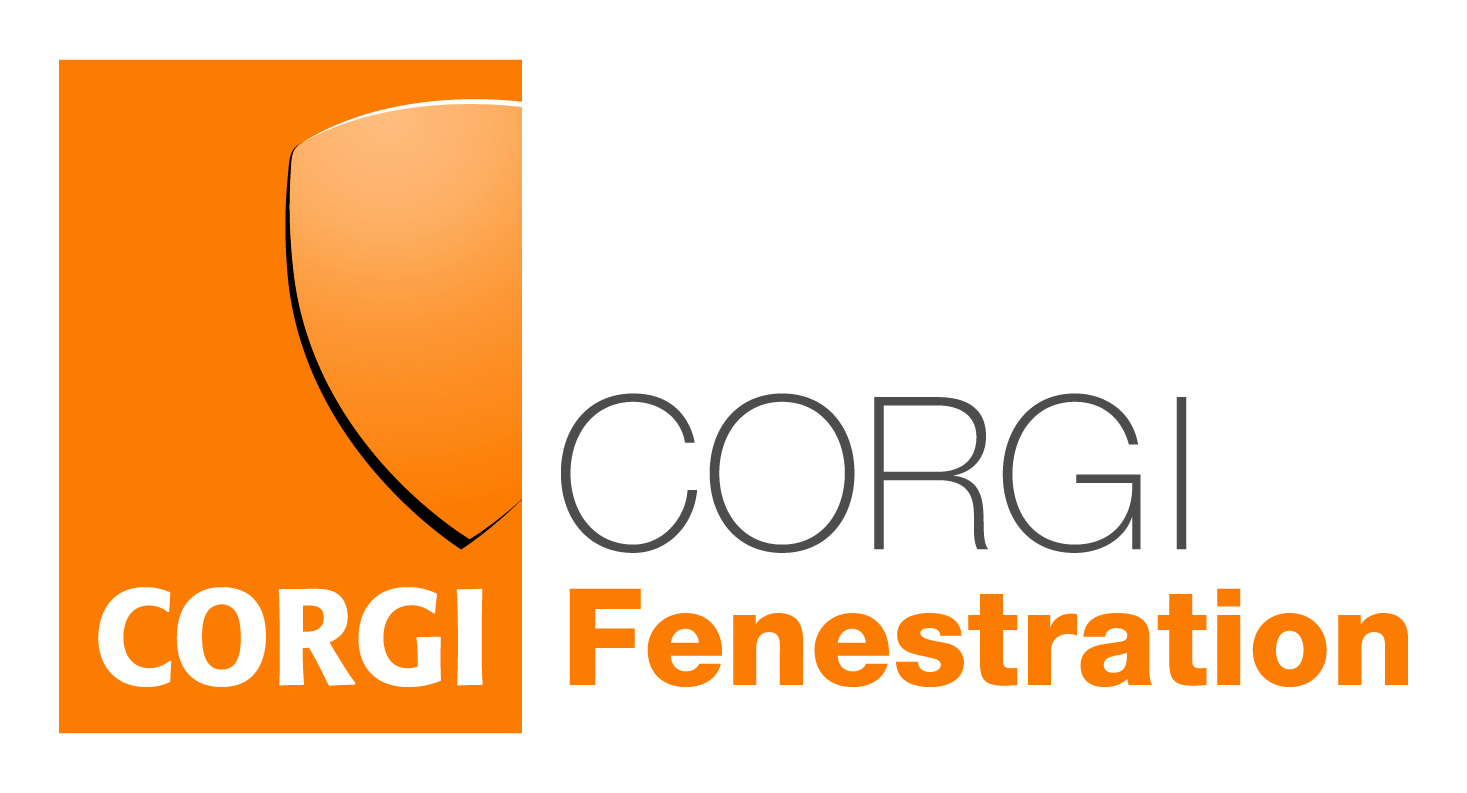 CORGI Fenestration is part of the CORGI Services portfolio which, building on its gas safety heritage, provides a wide range of trusted, professional, quality services to the heating and plumbing industry. For the full range of CORGI services see: www.corgiservices.com ©2016 CORGI Fenestration. The information contained herein is subject to change without notice. The marks CORGI and CORGI Fenestration are trademarks of CORGI. (CORGI Fenestration, used under licence). Company Registered Name:Company Trading Name(s):Address:Post Code:Telephone number:Main Contact:Email:Total number of operating sites:For installation Companies onlyFor installation Companies onlyNumber of Installation teams:Number of Surveyors:Glass ManufacturerSystem houseIGU ManufacturerFenestration system designerComponents ManufacturerFenestration Products Repair and MaintenanceFabricatorInstallerAre you a member of an approved fabricator scheme(s)Yes / NoName of Fabricator Scheme(s) If you are an installer do you (Please indicate by ticking the boxes for ALL types of installation carried out by your company)If you are an installer do you (Please indicate by ticking the boxes for ALL types of installation carried out by your company)Install fenestration products in new dwellingInstall fenestration products in new buildings other than dwellingsInstall fenestration products in extensions to dwellingInstall fenestration products in extensions to buildings other than dwellingsInstall fenestration products in existing dwellingsInstall fenestration products in existing buildings other than dwellingsInstall replacement conservatory roofsRepair and maintain fenestration productsPlease indicate the regions where you operate:Please indicate the regions where you operate:Please indicate the regions where you operate:Please indicate the regions where you operate:Please indicate the regions where you operate:Please indicate the regions where you operate:North East West midlands South WestNorth West East Anglia Northern IrelandYorkshire and the Humber Greater London ScotlandEast midlands South East WalesOtherAll companies:I confirm that all information provided on this application form is true and accurate and includes all relevant material facts. I confirm that I have read, understood and will comply with the CORGI Fenestration Scheme Rules and Code of Conduct. All companies:I confirm that all information provided on this application form is true and accurate and includes all relevant material facts. I confirm that I have read, understood and will comply with the CORGI Fenestration Scheme Rules and Code of Conduct. Additional Information for Installation Companies only:Self-certification of notifiable works (replacement windows and doors in dwellings and non-dwellings) is provided in partnership with STROMA Certification. CORGI Fenestration installation companies will also become STROMA registered and will appear on both the CORGI Fenestration and STROMA websites. A completed STROMA application form will be sent to you by email for signature for you to confirm your acceptance.Additional Information for Installation Companies only:Self-certification of notifiable works (replacement windows and doors in dwellings and non-dwellings) is provided in partnership with STROMA Certification. CORGI Fenestration installation companies will also become STROMA registered and will appear on both the CORGI Fenestration and STROMA websites. A completed STROMA application form will be sent to you by email for signature for you to confirm your acceptance.Key Representative Name:Position:Signature:Date:Payment by ChequePayment by ChequeI enclose a Cheque made payable to CORGI Fenestration Scheme Limited for:I enclose a Cheque made payable to CORGI Fenestration Scheme Limited for:£Cheque Number:Payment by BACSPayment by BACSPayment by BACSSort Code40-33-3340-33-33Account NameCORGI Fenestration Scheme LimitedCORGI Fenestration Scheme LimitedAccount number3260727132607271